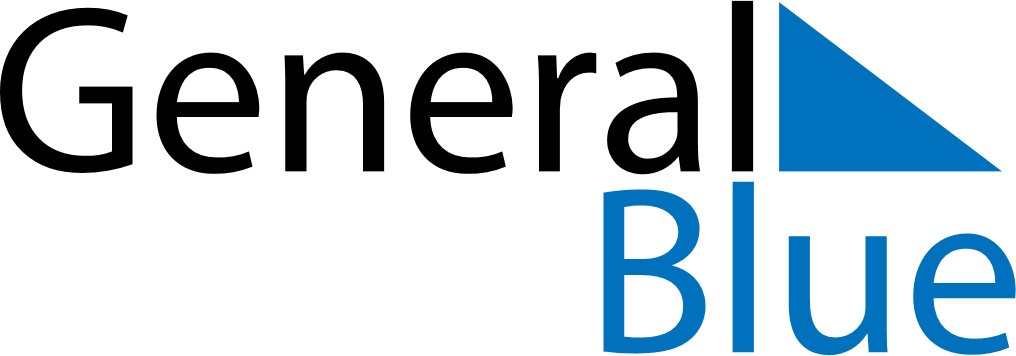 July 2029July 2029July 2029July 2029July 2029July 2029Cocos IslandsCocos IslandsCocos IslandsCocos IslandsCocos IslandsCocos IslandsMondayTuesdayWednesdayThursdayFridaySaturdaySunday1234567891011121314151617181920212223242526272829Hari Maulaud Nabi3031NOTES